横店集团得邦照明股份有限公司—2022届研发类岗位补招进行中空宣报名链接：https://tospolighting.m.zhiye.com/#/activity全国领先的照明企业，员工数量6000+成立于1996年，2017年上交所主板上市2017年以来，连续4年营业额约40亿照明产品出口第三、综合实力前十业务涵盖通用照明、车载业务两大板块一、研发中心介绍：横店集团得邦照明研发中心设有省级院士专家工作站、省级博士后工作站和省级企业技术中心，为国家认定的高新技术企业，也是国家级知识产权示范企业和中国出口质量安全示范企业。为满足业务发展需要，公司打造并不断优化研发平台，发挥研发对提升产品竞争力的驱动作用，努力构建从“产品开发”到“开发+预研”的研发纵深体系。目前公司有500余名技术研发人员和面积超过一万平方米的研发中心。根据产品的特点，针对各领域和客户的不同需求，组建了30余支研发团队，进行产品的深入研究和开发。截止2020年12月31日，公司拥有专利400余项（其中海外专利17项），发明专利77项，实用新型专利225项，外观专利81项。二、招聘岗位：（工作地点：浙江横店、上海闵行）岗位详细内容和其他非研发类岗位，可点击链接了解投递：https://tospolighting.zhiye.com/；亦可微信搜索 “得邦照明”公众号并关注，点击“得邦招聘”，选择校园招聘查询；三、联系方式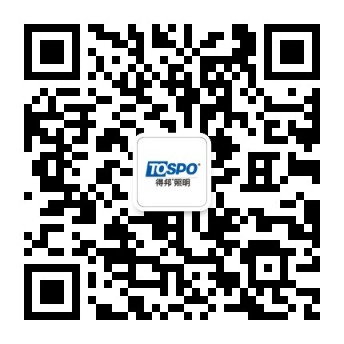 1.联系人：沈先生、吴小姐2.联系电话：0579-86563857、865550923.联络邮箱：3505727007@qq.com4.地址：浙江省东阳市横店镇科兴路88号序号职能岗位名称人数学历专业1研发嵌入式开发5本/硕电子与通信工程、信号与信息处理、通信与信息系统、电子信息工程、电子科学与技术、微电子科学与工程 、光电信息科学与工程 、集成电路设计与集成系统、电子信息科学与技术 、电信工程及管理、应用电子、电气工程及其自动化、电气工程、物联网工程、计算机科学与技术、网络工程、软件工程等相关专业2研发软件工程师2本/硕电子与通信工程、信号与信息处理、通信与信息系统、电子信息工程、电子科学与技术、微电子科学与工程 、光电信息科学与工程 、集成电路设计与集成系统、电子信息科学与技术 、电信工程及管理、应用电子、电气工程及其自动化、电气工程、物联网工程、计算机科学与技术、网络工程、软件工程等相关专业3研发结构工程师10本/硕机械工程、机械制造及其自动化、机械电子工程、机械设计及理论、机械设计制造及其自动化、材料成型及控制工程等相关专业4研发光学工程师2本/硕光学工程、光电信息科学与技术、光电信息科学与工程、光源与照明等相关专业5研发电子工程师10本/硕电子信息工程、电子科学与技术、微电子科学与工程 、光电信息科学与工程 、集成电路设计与集成系统、电子信息科学与技术 、电信工程及管理、应用电子、电气工程及其自动化、电气工程等相关专业6测试测试工程师5本科电子信息工程、电子科学与技术、微电子科学与工程 、光电信息科学与工程 、集成电路设计与集成系统、电子信息科学与技术 、电信工程及管理、应用电子、电气工程及其自动化、电气工程等相关专业薪资福利薪资福利1、薪资：年薪=月工资*12+年终奖（1-2个月工资）2、福利：双休，春节12天带薪年假，提供住宿（双人间，独立卫浴，阳台，空调，24小时热水及WIFI），五险一金，餐补，话费补贴，高温福利，节假日福利，旅游卡（畅游横店各大景区）3、除薪资福利外，还可享受政府补贴：1、薪资：年薪=月工资*12+年终奖（1-2个月工资）2、福利：双休，春节12天带薪年假，提供住宿（双人间，独立卫浴，阳台，空调，24小时热水及WIFI），五险一金，餐补，话费补贴，高温福利，节假日福利，旅游卡（畅游横店各大景区）3、除薪资福利外，还可享受政府补贴：1、薪资：年薪=月工资*12+年终奖（1-2个月工资）2、福利：双休，春节12天带薪年假，提供住宿（双人间，独立卫浴，阳台，空调，24小时热水及WIFI），五险一金，餐补，话费补贴，高温福利，节假日福利，旅游卡（畅游横店各大景区）3、除薪资福利外，还可享受政府补贴：1、薪资：年薪=月工资*12+年终奖（1-2个月工资）2、福利：双休，春节12天带薪年假，提供住宿（双人间，独立卫浴，阳台，空调，24小时热水及WIFI），五险一金，餐补，话费补贴，高温福利，节假日福利，旅游卡（畅游横店各大景区）3、除薪资福利外，还可享受政府补贴：